~ Goals With Souls ~ Worksheet 2 - February 2020Hey Sweetpea – I want you to brainstorm ideas for goals and aspirations for the next DECADE of your life. Whoa! These might be small things or big things…doesn’t matter…if you want it, you want it!Bear in mind some of these might be one year goals, some might be five year, and some might be 10 year. Remember that Tony Robbins quote “Most people overestimate what they can do in a year and they underestimate what they can do in two or three decades.”We are thinking, so we might as well be thinking BIG, right?! So let your imagination run wild. You might find you do a bit on this worksheet, let your subconscious percolate, and them come back to it a day or two later to complete it. BRAINSTORMING A NEW DECADE OF DESIRES AND GOALS…20 or more things you want….! Fill in as many as come up for you…some categories might have loads in others only one. Feel free to create your own categories too. Use this space to brainstorm your ideas:How exciting is THAT! Keep this somewhere safe, so you can refer to it, reflect on it, revise it – and then decide which ones will make the GWS list for 2020!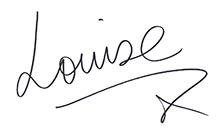 Things I want to learnThings I want to accomplishThings I want to beThings I want to createThings I want to ownPlaces I want to go toThings I want to experienceOpportunities I want in my lifeOther things I wantOther things I want